Защита растенийИспользование средств защиты растений в Российской Федерации (аналитический обзор) / В. В. Михайликова [и др.] // Защита и карантин растений. - 2013. - № 9. - С. 8-10. Карамзин, С. А. Практика анализа фитосанитарного риска и оценки потенциального экономического ущерба окружающей среде в РФ / С. А. Карамзин // Защита и карантин растений. - 2013. - № 10. - С. 31-33. В статье представлены детерминанты методологии и концепции анализа фитосанитарного риска в России. Рассмотрены результаты корреляционного анализа показателей анализа фитосанитарного риска балльной системы математической обработки данных оценки 62 вредных организмов. Рассмотрена отечественная практика расчетов потенциального экономического ущерба, применяемых в сфере природопользования.Сорные растения и борьба с нимиЗуза, В. С. Критерии целесообразности использования гербицидов в посевах озимой пшеницы / В. С. Зуза // Защита и карантин растений. - 2013. - № 10. - С. 11-13. - 3 табл. На основании многолетних наблюдений предложен метод определения порогов экономической целесообразности применения гербицидов, исходя из уровня засоренности и видового состава сорняков в посевах озимой пшеницы.Маханькова, Т. А. Новый гербицид алистер гранд для осенней защиты зерновых культур от злаковых и двудольных сорных растений / Т. А. Маханькова, А. С. Голубев // Защита и карантин растений. - 2013. - № 9. - С. 49-51. Представлены общие сведения о гербициде алистер гранд, мд. Дана информация о результатах применения препарата в Российской Федерации.Мороховец, В. Н. Химическая защита посевов сои от повилики полевой / В. Н. Мороховец, З. В. Басай, Т. В. Мороховец // Защита и карантин растений. - 2013. - № 10. - С. 25-27. - 2 табл. В вегетационных и полевых условиях проведена оценка ряда гербицидов в борьбе с повиликой полевой в посевах сои. Максимальная биологическая эффективность была достигнута при довсходовом применении хареса, кэ (2-3 л/га), трофи (2-2,5 л/га), комманда, кэ (1,5 л/га), клоцета, кэ (2 л/га) и стомпа, кэ (5л/га), а также баковой смеси комманда, кэ (1 л/га) с лазуритом, сп (0,3 кг/га).Нужная, Н. А. Особенности формирования и развития сорного компонента полевого фитоценоза / Н. А. Нужная // Достижения науки и техники АПК. - 2013. - № 7. - С. 55-57. Рассмотрены многолетние данные по динамике засоренности посевов в зернопропашных короткоротационных севооборотах, различающихся полем пропашных, со следующим чередованием культур: горох - озимая пшеница - пропашные (сахарная свекла, подсолнечник, кукуруза). По мере освоения севооборотов происходит изменение доминирующей группы сорных растений в сторону увеличения доли сорняков, отличающихся высокой экологической пластичностью по отношению к антропогенным факторам воздействия на агрофитоценоз.Образцов, В. Н. Защита семенных посевов фестулолиума от сорной растительности в Лесостепи Центрального Черноземья / В. Н. Образцов, В. А. Федотов // Земледелие. - 2013. - № 6. - С. 18-20. - 3 табл. Приведены результаты исследований видового состава сорной растительности на семенных посевах фестулолиума в Лесостепи Центрального Черноземья и определена эффективность применения перспективных гербицидов.Болезни растений и борьба с нимиКакарека, Н. Н. Вирусы лука и чеснока: диагностика и профилактика / Н. Н. Какарека, Т. И. Плешакова // Картофель и овощи. - 2013. - № 6. - С. 13-14. - 4 рис.  На растениях лука и чеснока на Дальнем Востоке России выявлены вирусы желтой карликовости лука и мозаики чеснока. Изучены их физико-химические и антигенные свойства. Получены высокочувствительные и специфические иммунодиагностикумы для ИФА (чувствительность до 1-3 нг/мл). Определены переносчики патогенов. Предложены меры профилактики. Магомедов, Р. К. Болезни тепличных огурцов при хранении / Р. К. Магомедов // Защита и карантин растений. - 2013. - № 10. - С. 23-24. В зависимости от условий хранения тепличных огурцов наблюдается развитие как патогенных грибов из p. Ascochyta, Fusarium. В поражении плодов огурца болезнями наряду с температурой хранения важную роль играет способ упаковки и газовый состав атмосферы. Как с повышением, так и с понижением температуры хранения от 12-14°С потери огурцов от болезней в процессе хранения растут.Овсянкина, А. В. Корневые гнили на сортах зерновых культур / А. В. Овсянкина // Земледелие. - 2013. - № 7. - С. 46-48. Изучена популяционная структура фузариозных грибов на различных сортах зерновых культур с целью отбора селекционного материала, толерантного к корневой гнили.Фузариозные корневые гнили зерновых культур в Западной Сибири и Зауралье / Е. Ю. Торопова [и др.] // Защита и карантин растений. - 2013. - № 9. - С. 23-26. - 4 табл. Показаны развитие и распространенность корневых гнилей яровой пшеницы и ячменя в Западной Сибири и Зауралье. Выявлена смена доминировавшего в патогенном комплексе корневых гнилей вида B. sorokiniana на грибы p. Fusarium, особенно на подземных органах культур при минимизации обработки почвы. Уточнен видовой состав грибов p. Fusarium на колосе и подземных органах зерновых культур. Проведена оценка лабораторной и полевой эффективности протравителей против B. sorokiniana и грибов p. Fusarium.Характеристика популяции бурой ржавчины пшеницы по вирулентности в Северо-Кавказском регионе / Г. В. Волкова [и др.] // Вестник Российской академии сельскохозяйственных наук. - 2013. - № 2. - С. 45-48. – 3 табл.Описана вирулентность популяции возбудителя листовой (бурой) ржавчины пшеницы в Северо-Кавказском регионе России и его пяти агроклиматических зонах.Холод, Н. А. Болезни земляники на юге России / Н. А. Холод // Защита и карантин растений. - 2013. - № 10. - С. 28-30. - 2 рис. По результатам фитосанитарного мониторинга земляничных насаждений юга России за период с 2003 по 2012 г. определены наиболее вредоносные грибные болезни. Определены перспективные химические и микробиологические препараты, обеспечивающие максимальные показатели биологической эффективности для контроля грибных болезней земляники.Вредители растений и борьба с нимиИжевский, С. С. Инвазия азиатских насекомых-фитофагов в европейскую часть России / С. С. Ижевский // Защита и карантин растений. - 2013. - № 9. - С. 35-39. Огромная территория РФ обусловливает существование локальных (аборигенных) энтомофаун. Одним из таких регионов является Дальний Восток. Антропогенная инвазия отсюда в европейскую часть России потенциально опасных насекомых становится непреложным фактом. В статье приведен анализ проникших в европейскую часть России и обосновавшихся здесь в разные годы насекомых азиатского происхождения. Составлен перечень азиатских насекомых-ксилофагов, представляющих реальную опасность.Каримова, Е. В. Прогнозирование распространения возбудителя бактериального ожога плодовых культур / Е. В. Каримова, Е. Ю. Шнейдер, И. П. Смирнова // Защита и карантин растений. - 2013. - № 9. - С. 40-43. - 2 табл., 2 рис. В статье приводится сравнение методов прогнозирования распространения вредных организмов на примере Ervinia amylovora. Для определения зон возможной акклиматизации были применены методы климатических аналогов с использованием классификации климатов по Кёппену и геоинформационных систем (ГИС). Были получены сходные результаты, но использование ГИС имеет ряд преимуществ, что выделяет этот метод среди других.Ниязбеков, Ж. Б. Тактика и стратегия борьбы с мароккской саранчой. Что бывает, если экономят на мониторинге / Ж. Б. Ниязбеков // Защита и карантин растений. - 2013. - № 10. - С. 21-22. Тактика применения инсектицидов определяется фазой развития саранчовых и состоянием растительного покрова стаций обитания. В фазы подъема численности и массового размножения достаточно локального применения препаратов. Сплошные обработки оправданы в период пика численности личинок, прежде всего в агроценозах и на участках, прилегающих к ним.Попов, С. Я. Интегрированная оценка предпочитаемости (отвергания) нестандартного пищевого источника паутинным клещом / С. Я. Попов, З. Ю. Карачевцев // Защита и карантин растений. - 2013. - № 9. - С. 27-29. В статье представлены результаты оценки предпочитаемости (отвергания) паутинным клещом Tetranychus atlantikus 8 растений субтропического и тропического происхождения. Оценка проведена по двум методикам: поведенческим реакциям половозрелых самок при альтернативном выборе пищевого источника, фиксируемым с помощью цифровой видеокамеры с последующим компьютерным анализом и по выживаемости особей в преимагинальных стадиях развития.Трепашко, Л. И. Использование феромониторинга жуков-щелкунов в защите полевых культур / Л. И. Трепашко, О. В. Ильюк // Защита и карантин растений. - 2013. - № 10. - С. 16-18. - 3 табл. Разработан феромониторинг и методика определения плотности популяций проволочников, прогноз их вредоносности по отловленным жукам-щелкунам. Рассчитаны экономические пороги вредоносности проволочников в посевах сельскохозяйственных культур и определена численность жуков, отловленных феромонными ловушками, соответствующая пороговым показателям личинок. Сформирован ассортимент эффективных протравителей инсектицидного действия против данных вредителей.Защита сельскохозяйственных культур и их группБайделюк, Е. С. Влияние погодных условий на эффективность Флавобактерина на томатах / Е. С. Байделюк // Земледелие. - 2013. - № 6. - С. 37-39. - 2 табл. Изучены эффективность биологического препарата Флавобактерин в борьбе с болезнями томата и его влияние на урожайность культуры в зависимости от погодных условий.Комплексная защита семян и всходов озимой пшеницы от болезней / М. И. Зазимко [и др.] // Защита и карантин растений. - 2013. - № 9. - С. 19-22. - 4 табл. Показаны распространение и вредоносность корневых гнилей, твердой и пыльной головни в Краснодарском крае, зависимость эффективности опрыскивания посевов озимой пшеницы фунгицидами от долевого соотношения возбудителей корневых  гнилей в патогенном комплексе, влияние различных приемов агротехники на развитие гнилей и головных заболеваний, изложены биологические основы системы защиты.Лысенко, Н. Н. Влияние протравителей семян на вредные организмы и продуктивность кормовых бобовых / Н. Н. Лысенко, С. М. Пожарский // Защита и карантин растений. - 2013. - № 9. - С. 30-32. - 2 табл. Для защиты от комплекса вредителей и болезней кормовых бобов испытаны протравители максим (флудиоксонил) и круйзер (тиаметоксам), которые снижали вредоносность насекомых и болезней, положительно влияли на растения (всхожесть, динамику роста, массу), количество зерен в бобах, массу клубеньков на корневой системе.Симонович, Е. И. Эффективность конфидора в защищенном грунте / Е. И. Симонович // Картофель и овощи. - 2013. - № 7. - С. 20-21. Установлена высокая биологическая эффективность препарата конфидор, ВРК (водорастворимый концентрат) против западного цветочного трипса (наиболее эффективная дозировка - 150 мл/раст.) и тепличной белокрылки при его применении методом капельного полива и почвенном внесении в условиях защищенного грунта в Ростовской области.Составитель: Л. М. Бабанина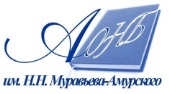 Государственное бюджетное учреждение культуры«Амурская областная научная библиотека имени Н.Н. Муравьева-Амурского